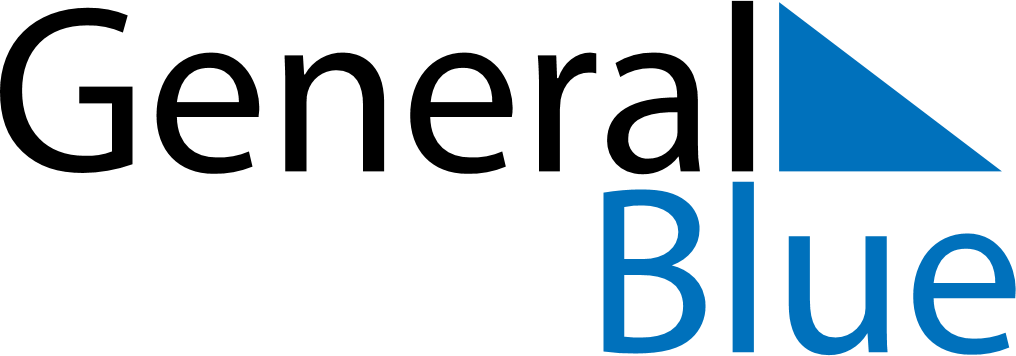 February 2021 CalendarFebruary 2021 CalendarFebruary 2021 CalendarFebruary 2021 CalendarFebruary 2021 CalendarMondayTuesdayWednesdayThursdayFridaySaturdaySunday12345678910111213141516171819202122232425262728